Daniel W. HayesJ.D., M.S.C.C.Teague Campbell Dennis & Gorham, LLP22 South Pack Square, Suite 800Asheville, North Carolina 28801828.254.4515828.254.4515 (fax)dhayes@teaguecampbell.com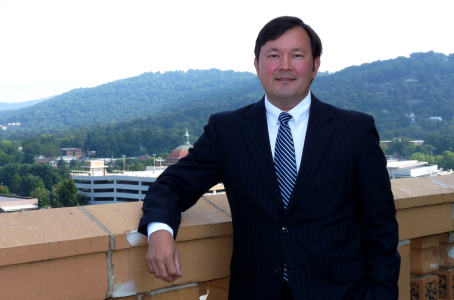 summaryBorn June 21, 1972, in Fort Hood, TexasLicensed to practice law in both North Carolina and South CarolinaPartner in North Carolina law firm with offices in Raleigh and AshevilleProvides consultation for compliance with Medicare Secondary Payer Act in settling liability and workers’ compensation claims, as well as legal representation of employers and insurance carriers defending workers’ compensation claims.Professional ExperienceTeague Campbell Dennis & Gorham, L.L.P.Asheville, North Carolina Partner (Attorney)January 2011 – Present;Sowell Gray Stepp & Laffitte, L.L.C.Columbia, South CarolinaPartner (Attorney)March 2005 – December 2010;Ellis Lawhorne & Sims, P.A.Columbia, South Carolina  Associate (Attorney)October 1997 – February 2005EDUCATIONJ.D., University of South Carolina School of Law, 1997South Carolina Law Review, Editorial BoardCALI Award, Legal DraftingB.S., Finance, University of South Carolina, 1994	With Honors from South Carolina Honors CollegeINDEPENDENT COURSEWORKUniversity of Florida, 2010Medicare Set Aside Pre-Certification Program (30 hours)BAR ADMISSIONS  South Carolina, 1997 North Carolina, 2011 United States District Court, District of South Carolina, 2007CERTIFICATIONSMedicare Set-Aside Consultant Certified (MSCC), International Commission on Health Care Certification (License # 0727), July 2010Certified Circuit Court Mediator, South Carolina Board of Arbitrator and Mediator Certification, September 2008PUBLICATIONSAuthor, Medicare Issues in Liability & Workers’ Compensation Settlements, South Carolina Bar (2015);Author, The 2007 South Carolina Workers’ Compensation Reform Act:  An Overview, South Carolina Lawyer, Jan. 2008 (Part 1) & Mar. 2008 (Part 2);Co-author, Beard, Poteat, Lamar, Sumwalt, Hayes, The Law of Workers’ Compensation Insurance in South Carolina (5th ed. 2008);Note, Court of Appeals Adopts Restatement Approach to Determine an Accountant’s Duty to Third Party Investors, 48 S.C. L. Rev. 193 (1996).REPORTED CASESJames Smith v. Barnwell County, 384 S.C. 520, 682 S.E.2d 828 (2009) — Supreme Court confirmed the statutory average weekly wage for an inmate upon appeal by claimant who was injured during a work-release program.Shealy v. Aiken County, 341 S.C. 448, 535 S.E.2d 438 (2000) — Supreme Court established claimant must prove mental-mental injury was unusual and extraordinary in his or her particular employment, not compared to employment in general. Jeffrey v. Sunshine Recycling, 386 S.C. 174, 687 S.E.2d 332 (Ct. App. 2009) — Court of Appeals upheld denial of benefits where alleged transient worker could not establish employment relationship.Broughton v. South of the Border, 336 S.C. 488, 520 S.E.2d 634 (Ct. App. 1999), cert. denied, May 10, 2000 — Court of Appeals upheld denial of benefits where claimant failed to demonstrate injuries sustained while checking on a co-worker were in the course of her employment.PRESENTATIONSSpeaker, Workers’ Compensation, AAPA Spring Seminar, Asheville Area Paralegal Association, Asheville, North Carolina (scheduled March 31, 2017);Speaker, Medicare Issues in Liability & Workers’ Compensation Settlements Lunch and Learn, South Carolina Bar – CLE Division, Columbia, South Carolina (December 2, 2015);Panel Speaker, Complex Injury Case Management, 39th Annual Educational Conference on Workers’ Compensation, South Carolina Workers’ Compensation Education Association, Myrtle Beach, South Carolina (scheduled October 11-14, 2015; cancelled due to severe weather and anticipated flooding);Panel Speaker, The Carrier & Settlement Negotiations/MSA’s, SCWCEA One Day Seminar, South Carolina Workers’ Compensation Education Association, Columbia, South Carolina (May 1, 2015)Speaker, Advanced Issues in Personal Injury Litigation:  Medicare Secondary Payer (MSP), Conditional Payment and Set-Aside Update and Tips, National Business Institute, Charleston, South Carolina (February 25, 2015);Moderator, Protecting the Client, National Alliance of Medicare Set-Aside Professionals, Regional Meeting, Orlando, Florida (scheduled January 29, 2015);Speaker, Medicare Set-Asides in Personal Injury Settlements – New Requirements, National Business Institute, Oakland, California, December 11, 2014;Speaker, Medicare Set-Asides in Personal Injury Settlements – New Requirements, National Business Institute, Fresno, California, December 10, 2014;Keynote Speaker, Medicare Issues in Workers’ Compensation, National Business Institute, Honolulu, Hawaii (scheduled August 11, 2014; cancelled due to Hurricane Iselle);Panel Speaker, From the Employers’ Perspective:  Comp Claims Across State Lines, North Carolina Association of Self-Insurers, Annual Conference, Holiday Inn, Wrightsville Beach, North Carolina, March 28, 2014;Speaker, Medicare Update, National Workers’ Compensation Defense Network, Annual Workers’ Compensation Symposium, Hartford, Connecticut, October 17, 2013;Participant, First Annual “Take the Hill” Event, National Alliance of Medicare Set-Aside Professionals, Washington, D.C., September 2013 (met with Rep. Howard Coble (R-NC) and Rep. Walter Jones (R-NC) and offices of Rep. Patrick McHenry (R-NC), Rep. Robert Pittenger (R-NC), and Sen. Kay Hagan-D (NC) to establish relationships and discuss pending Medicare legislation);Speaker, Workers’ Compensation Reform Legislation, Western North Carolina Safety & Health Conference, Doubletree Hotel Biltmore, Asheville, North Carolina, November 6, 2012;Speaker, Medicare Set-Asides in Personal Injury Litigation, National Business Institute, Town & Country Inn & Conference Center, Charleston, South Carolina, August 23, 2012;Speaker, Medicare Set-Asides in Personal Injury Litigation, National Business Institute, Columbia Marriott, Columbia, South Carolina, August 24, 2012;Speaker, Medicare Set-Asides in Personal Injury Litigation, National Business Institute, Holiday Inn Crabtree, Raleigh, North Carolina, March 20, 2012;Panel Speaker, Medicare Set Asides – Federal Legislation? Washington Players and Prospects? Litigation? Rules? What’s New? Responses, Questions, Alternatives and Strategies, National Workers’ Compensation Defense Network, Workers’ Compensation Symposium, The Ritz-Carlton–Buckhead, Atlanta, Georgia, October 6, 2011;Speaker, Medicare Set-Asides in Personal Injury Litigation, National Business Institute, Courtyard Columbia Downtown at USC, Columbia, South Carolina, August 31, 2011.Speaker, Medicare Set-Asides in Personal Injury Litigation, National Business Institute, Sheraton North Charleston Hotel, North Charleston, South Carolina, August 24, 2011.Speaker, Section 111 Mandatory Reporting, South Carolina Self-Insurers Association, Fall Business Meeting, Seawell’s, Columbia, South Carolina, 2010;Speaker, Workers’ Comp Academy, South Carolina Workers’ Compensation Educational Conference, Myrtle Beach, South Carolina, October 2010;Speaker, Communicating with Health Care Providers, South Carolina Workers’ Compensation Educational Association Medical Conference, Myrtle Beach Resort & Spa at Grand Dunes, Myrtle Beach, South Carolina, March 1, 2009;Moderator/Introductions, Morning Session (AMA Guides – Impairment Evaluation), South Carolina Workers’ Compensation Educational Conference, Hilton Head, South Carolina, October 22, 2008;Speaker, Workers’ Compensation in South Carolina, Liability, Workers’ Compensation & Risk Management Issues for Sheriffs and Supervisors, South Carolina Sheriffs’ Association, Columbia Conference Center, Columbia, South Carolina, August 24, 2006;Panel Speaker, Workers’ Compensation, South Carolina Municipal Finance Officers, Clerks and Treasurers Association, Spring Meeting, Seawell’s, Columbia, South Carolina, April 21, 2005; Speaker, Change of Condition Claims, South Carolina Workers’ Compensation Educational Conference, Crowne Plaza Resort, Hilton Head Island, South Carolina, October 26, 2004;Speaker, 2004 Workers’ Compensation Update, South Carolina Counties Workers’ Compensation Trust, Seawell’s, Columbia, South Carolina, October 19, 2004;Moderator & Speaker, South Carolina Workers’ Comp Update 2003, Council on Education in Management, Holiday Inn Carolina Coliseum, Columbia, South Carolina, May 1, 2003; Speaker, Taking a Proactive Approach to Investigating & Guarding Against Workers’ Comp Fraud, The South Carolina Workers’ Comp Update 2002, Council on Education in Management, Holiday Inn Carolina Coliseum, Columbia, South Carolina, April 25, 2002; Speaker, How to Manage Legal Costs in Workers’ Compensation, Members Only Forum, South Carolina Self-Insurers Association, Litchfield Beach & Golf Resort, Pawley’s Island, South Carolina, May 5, 2000;Speaker, Legal Issues Surrounding Workers’ Compensation, School Law Workshop, South Carolina School Boards Association, Crown Reef Resort, Myrtle Beach, South Carolina, April 30, 2000.HONORSBest Lawyers in America, Workers’ Compensation Law, 2010-2015AV-Preeminent Rating, Martindale-HubbellNominated Super Lawyers Rising Star, South Carolina 2011PROFESSIONAL AFILLIATIONSNorth Carolina 28th Judicial District Bar (Current)North Carolina Association of Defense Attorneys (Current)National Workers’ Compensation Defense Network (Current)North Carolina Association of Self-Insurers (Current)Primerus Defense Institute (Former)National Association of Medicare Set Aside Professionals (Current)South Carolina Workers’ Compensation Educational Association (Former)Richland County Bar Association (Former)South Carolina Defense Trial Attorneys’ Association (Former)South Carolina Self-Insurers Association (Former)Columbia Stage Society/Town Theatre, Board of Governors (Former)Kids’ Chance of South Carolina, Board Member (Former)